Basın BülteniDoğuş Otomotiv yetkilileri akademide!Geçtiğimiz yıl Bahçeşehir Üniversitesi Sürekli Eğitim Merkezi ile işbirliği yaparak, insan kaynaklarına gösterdiği önemi akademik platforma taşıyan Doğuş Otomotiv, Satış Yetkilileri’nden sonra Servis Yetkilileri’ni de ‘Gelişim Akademisi’ programına aldı.Çalışanlarına değerli olduklarını hissettiren, ortak bir kültür oluşturan, yenilikçi ve sürdürülebilir insan kaynağının gelişimine yatırım yapan yönetim anlayışına sahip Doğuş Otomotiv, kendi bünyesinde oluşturduğu eğitimlerin yanı sıra Bahçeşehir Üniversitesi Sürekli Eğitim Merkezi (BüSem) ile işbirliğine giderek geçtiğimiz yıl eğitimlerini akademik bir platforma taşıma kararı almıştı. Açılışını Doğuş Otomotiv Yönetim Kurulu Başkanı Aclan Acar’ın yaptığı lansmanda, Doğuş Otomotiv’in insan kaynaklarına verdiği önem, Bahçeşehir Üniversitesi yetkinliği ve akademik platformda eğitim düzenleme kararı ile bir kez daha vurgulanmış oldu.‘Eğitim ve Gelişim Akademisi’ adı verilen eğitimler kapsamında, ilk olarak Satış Yetkilileri’nin ihtiyaçları göz önüne alınarak tasarlanan ve bir yıl boyunca sürdürülen eğitimler, bu kez Servis Yetkilileri için hayata geçirildi. ‘Değişim Yönetimi’ ve ‘İletişim Yönetimi’ eğitim programlarından sonra, ‘Liderlik ve Yönetim’ programını deneyimlemek üzere Doğuş Otomotiv  Servis Yetkilileri, 12-15 Kasım 2013 tarihleri arasında Bahçeşehir Üniversitesi’nde, Doğuş Grubu’nun dinamizminin gerektirdiği yetkinliklere yenilerini ekleyerek eğitimlerini sürdürdü.İnsana değer veren kurumsal olgunlukMüşterinin önemini bilen, öğrenme ve gelişmeye istekli, verimliliği esas alan, sistem odaklı yaklaşım sergileyen ve yüksek performansını uzun dönemli sürdürebilen çalışanlarının, mesleki ve kişisel gelişimlerine katkı sağlamayı ve potansiyellerini en verimli şekilde kullanmalarına olanak tanımayı insan kaynakları politikalarının temel öğesi olarak kurum kültürüne yerleştiren Doğuş Otomotiv; insana yatırımı, çalışanlara verilen değerin önemini ve ortak bir kültür oluşturmanın yarattığı birliktelik duygusunu iyi tanıyan şirketlerden bir tanesi olarak sektöründe öncü bir rol üstleniyor.Doğuş Grubu, hedefledikleri birçok alanda olduğu gibi, insan kaynakları alanında da yükselen değer olma bilincinin öngördüğü vizyonla, eğitim müfredatı ve yöntemini yalnızca güncel olanla sınırlı tutmayarak, fonksiyonel ve efektif bilgi içermesine de özen gösteriyor. Bu yaklaşımın bir gerekliliği olarak Bahçeşehir Üniversitesi’nde başlatılan eğitimler aracılığıyla, Doğuş Otomotiv ekibinin ihtiyaçlarını, kurumsal olgunluğunu, değer ve stratejilerini karşılayabilecek bilgi ile yetkililerini bir araya getiriyor. Servis Yetkilileri’ne özel olarak tasarlanan ‘Liderlik ve Yönetim’ modülü, 12-15 Kasım tarihleri arasında dört gün boyunca Bahçeşehir Üniversitesi Beşiktaş Kampüsü’nde devam ediyor olacak.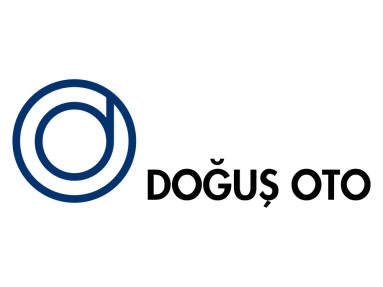 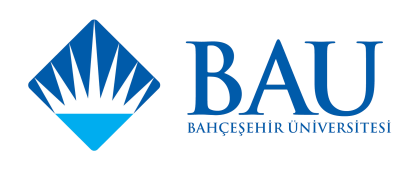 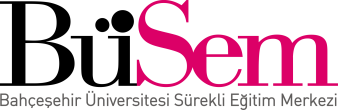 